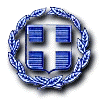 ΕΛΛΗΝΙΚΗ ΔΗΜΟΚΡΑΤΙΑΝΟΜΟΣ ΗΜΑΘΙΑΣ							Νάουσα, 22-04-2021ΚΕΝΤΡΟ ΚΟΙΝΩΝΙΚΗΣ ΠΡΟΣΤΑΣΙΑΣ				Αριθ. Πρωτ. 587ΚΑΙ ΑΛΛΗΛΕΓΓΥΗΣΔΗΜΟΥ ΝΑΟΥΣΑΣΤαχ. Διεύθυνση: Α. Κοκκίνου 19 Τ.Κ.: 59200 ΝάουσαΠληροφορίες: Όλγα ΠαυλίδουΤηλέφωνα: 2332025600Fax: 2332028798E-mail: kapinaoussas@yahoo.grΑΝΑΚΟΙΝΩΣΗ υπ' αριθ. ΣΟΧ  2/2021για τη σύναψη ΣΥΜΒΑΣΗΣ ΕΡΓΑΣΙΑΣ ΟΡΙΣΜΕΝΟΥ ΧΡΟΝΟΥγια την υλοποίηση  της Δράσης«Εναρμόνιση Οικογενειακής και Επαγγελματικής Ζωής»ΠΕΡΙΟΔΟΥ 2020-2021Συγχρηματοδοτούμενη από το Ευρωπαϊκό Κοινωνικό ΤαμείοΤο Ν.Π.Δ.Δ. «ΚΕΝΤΡΟ ΚΟΙΝΩΝΙΚΗΣ ΠΡΟΣΤΑΣΙΑΣ & ΑΛΛΗΛΕΓΓΥΗΣ ΔΗΜΟΥ ΝΑΟΥΣΑΣ»Έχοντας υπόψη:Τις διατάξεις της παρ. 3 του άρθρου 21 του Ν. 2190/1994 «Σύσταση ανεξάρτητης αρχής για την επιλογή προσωπικού και ρύθμιση θεμάτων διοίκησης» (ΦΕΚ 28/τ. Α΄/3-3-1994), όπως έχουν τροποποιηθεί και ισχύουν.Τις διατάξεις της παρ. 9 του άρθρου 14 του Ν. 2190/1994, η οποία προστέθηκε με την παρ. 2 του άρθρου 25 του Ν. 4440/2016 (ΦΕΚ 224/τ.Α΄/2-12-2016).Τις διατάξεις του Ν. 3852/2010 «Νέα Αρχιτεκτονική της Αυτοδιοίκησης και της Αποκεντρωμένης Διοίκησης- Πρόγραμμα Καλλικράτης» (ΦΕΚ87/τ. Α΄/7-6-2010), όπως έχουν τροποποιηθεί και ισχύουν.Τις διατάξεις του άρθρου ένατου του Ν. 4057/2012 «Πειθαρχικό Δίκαιο Δημοσίων Πολιτικών Διοικητικών Υπαλλήλων και Υπαλλήλων Νομικών Προσώπων Δημοσίου Δικαίου» (ΦΕΚ 54/τ. Α΄/14-3-2012).Τις διατάξεις του Ν. 4250/2014 «Διοικητικές Απλουστεύσεις – Καταργήσεις, Συγχωνεύσεις Νομικών Προσώπων και Υπηρεσιών του Δημοσίου Τομέα – Τροποποίηση Διατάξεων του Π.Δ. 318/1992 ΦΕΚ Α΄ 161 και λοιπές ρυθμίσεις» (ΦΕΚ 74/τ. Α΄/26-3-2014).Τις διατάξεις του Ν. 4314/2014 «α) Για τη διαχείριση, τον έλεγχο και την εφαρμογή αναπτυξιακών παρεμβάσεων για την προγραμματική περίοδο 2014-2020, β) Ενσωμάτωση της Οδηγίας 2012/17 του Ευρωπαϊκού Κοινοβουλίου και του Συμβουλίου της 13ης Ιουνίου 2012 (EE L 156/16.6.2012) στο Ελληνικό δίκαιο, τροποποίηση του Ν. 3419/2005 (Α 297) και άλλες διατάξεις» (ΦΕΚ 265/τ. Α΄/23-12-2014).Τις διατάξεις της παρ. 5 του άρθρου 14 του Ν. 4403/2016 (ΦΕΚ 125/τ. Α΄/7-7-2016).Τις διατάξεις του Ν.4555/2018 «Μεταρρύθμιση του θεσμικού πλαισίου Τοπικής Αυτοδιοίκησης-Πρόγραμμα Κλεισθένης Ι » (ΦΕΚ 133/τ.Α΄/19-7-2018).Τις διατάξεις του άρθρου 64 του Ν. 4590/2019 «Ενδυνάμωση Ανώτατου Συμβουλίου Επιλογής Προσωπικού (Α.Σ.Ε.Π.), ενίσχυση και αναβάθμιση Δημόσιας Διοίκησης και άλλες διατάξεις» (ΦΕΚ17/τ.Α΄/07-02-2019).Τις διατάξεις της παρ. 2 του άρθρου 61 του Ν. 4674/2020 «Στρατηγική αναπτυξιακή προοπτική των Οργανισμών Τοπικής Αυτοδιοίκησης, ρύθμιση ζητημάτων αρμοδιότητας Υπουργείου Εσωτερικών και άλλες διατάξεις» (ΦΕΚ 53/τ.Α΄/11-03-2020).Τις διατάξεις της παρ. 1  του άρθρου τεσσαρακοστού έκτου «Κατεπείγοντα ζητήματα ανθρώπινου δυναμικού δημόσιου τομέα» της από 30-03-2020 Πράξης Νομοθετικού Περιεχομένου «Μέτρα αντιμετώπισης της πανδημίας του κορωνοϊού COVID-19 και άλλες κατεπείγουσες διατάξεις» (ΦΕΚ 75/τ.Α΄/30-3-2020), όπως κυρώθηκε με το Ν. 4684/2020 (ΦΕΚ 86/τ. Α΄/25-4-2020).Τον Κανονισμό (ΕΕ) 2016/679 του Ευρωπαϊκού Κοινοβουλίου και του Συμβουλίου της 27ης Απριλίου 2016 για την προστασία των φυσικών προσώπων έναντι της επεξεργασίας των δεδομένων προσωπικού χαρακτήρα και για την ελεύθερη κυκλοφορία των δεδομένων αυτών και την κατάργηση της οδηγίας 95/46/ΕΚ (Γενικός Κανονισμός για την Προστασία Δεδομένων), καθώς και τις διατάξεις του νόμου του Ελληνικού Κοινοβουλίου 4624/2019 (ΦΕΚ 137/τ.Α΄/29-8-2019) «Αρχή Προστασίας Δεδομένων Προσωπικού Χαρακτήρα, μέτρα εφαρμογής του Κανονισμού (ΕΕ) 2016/679 του Ευρωπαϊκού Κοινοβουλίου και του Συμβουλίου της 27ης Απριλίου 2016 για την προστασία των φυσικών προσώπων έναντι της επεξεργασίας δεδομένων προσωπικού χαρακτήρα και ενσωμάτωση στην εθνική νομοθεσία της Οδηγίας (ΕΕ) 2016/680 του Ευρωπαϊκού Κοινοβουλίου και του Συμβουλίου της 27ης Απριλίου 2016 και άλλες διατάξεις».Την υπ’ αριθ. ΔΙΠΑΑΔ/Φ.ΕΠ.1/570/οικ.3824/2017 Υπουργική Απόφαση «Καθορισμός των δικαιολογητικών – εφαρμογή των διατάξεων του άρθρου 25 του Ν. 4440/2016…» (ΦΕΚ 272/τ. Β΄/6-2-2017).Την ΚΥΑ υπ’ αριθ.71383/08-07-2020 «Σύστημα Διαχείρισης, Αξιολόγησης, Παρακολούθησης και Ελέγχου – Διαδικασία Εφαρμογής της Δράσης «Εναρμόνιση οικογενειακής και επαγγελματικής ζωής»  έτους 2020-2021, συγχρηματοδοτούμενης από το Ευρωπαϊκό Κοινωνικό Ταμείο στο πλαίσιο του Εταιρικού Συμφώνου για το Πλαίσιο Ανάπτυξης (ΕΣΠΑ) για την Προγραμματική Περίοδο 2014-2020» (ΦΕΚ 2774/τ.Β΄/8-07-2020), καθώς και την τροποποίηση αυτής (ΦΕΚ 3672/τ.Β΄ /3-9-2020).Την υπ’ αριθ. Π1β/Γ.Π. οικ. 116847/26-11-2002 απόφαση του Υπουργού Υγείας και Πρόνοιας «Προϋποθέσεις ίδρυσης και λειτουργίας Βρεφονηπιακών Σταθμών Ολοκληρωμένης Φροντίδας από Δημοτικές Επιχειρήσεις του άρθρου 277 και επόμενα του Δημοτικού και Κοινοτικού Κώδικα (Δ.Κ.Κ.), Διαδημοτικές Επιχειρήσεις, Ενώσεις Δημοτικών Επιχειρήσεων και φορείς ιδιωτικού δικαίου μη κερδοσκοπικού χαρακτήρα» (ΦΕΚ 1519/τ. Β΄/4-12-2002), όπως τροποποιήθηκε και ισχύει.Την  από 1-8-2020 Ανακοίνωση της Ελληνικής Εταιρείας Τοπικής Ανάπτυξης και Αυτοδιοίκησης (Ε.Ε.Τ.Α.Α.) Α.Ε. προς τους Φορείς για την ένταξη της στο Μητρώο Φορέων/Δομών, για τη Δράση «Εναρμόνιση Οικογενειακής και Επαγγελματικής Ζωής» έτους 2020-2021. Την υπ’ αριθμ. πρωτ. 9549/16-7-2020  (ΑΔΑ: ΡΔΒ5465ΖΩ5-3Β2) (ΟΡΘΗ ΕΠΑΝΑΛΗΨΗ 28-7-2020) Πρόσκληση Εκδήλωσης Ενδιαφέροντος της Ελληνικής Εταιρείας Τοπικής Ανάπτυξης και Αυτοδιοίκησης (Ε.Ε.Τ.Α.Α.) Α.Ε. για την υλοποίηση πράξεων στο πλαίσιο της Δράσης «Εναρμόνιση Οικογενειακής και Επαγγελματικής Ζωής» περιόδου 2020-2021 προς τους Ωφελούμενους της εν λόγω Δράσης.Τον Ενδεικτικό και μη εξαντλητικό κατάλογο Φορέων ανά Δήμο, που εκδήλωσαν την πρόθεσή τους να συμμετέχουν στο πλαίσιο της Δράσης «Εναρμόνιση Οικογενειακής και Επαγγελματικής Ζωής» περιόδου 2020-2021, κατόπιν της από 1-8-2020 Ανακοίνωσης της Ελληνικής Εταιρείας Τοπικής Ανάπτυξης και Αυτοδιοίκησης (Ε.Ε.Τ.Α.Α.) Α.Ε. ,για το Δήμο Δομής: Δήμος Ηρωικής Πόλεως Νάουσας, Φορέας «Κέντρο Κοινωνικής Προστασίας και Αλληλεγγύης Δήμου Νάουσας», Νομός Ημαθίας, Περιφέρεια Κεντρικής Μακεδονίας.Την υπ΄ αριθ. πρωτ. 3934/20-7-2020  απόφαση  του Περιφερειάρχη Κεντρικής Μακεδονίας με θέμα: «Ένταξη της Πράξης ‘‘Εναρμόνιση οικογενειακής και επαγγελματικής ζωής για το σχολικό έτος 2020-2021’’ με Κωδικό ΟΠΣ 5069536 στο Επιχειρησιακό Πρόγραμμα ‘‘Κεντρική Μακεδονία 2014-2020’’».Τον οριστικό πίνακα ωφελουμένων (κατά αύξουσα σειρά κωδικού) ανά δήμο αιτούσας, κατόπιν της υπ’ αριθ. πρωτ. 9549/16-7-2020 (ΟΡΘΗ ΕΠΑΝΑΛΗΨΗ 28-7-2020) Πρόσκλησης Εκδήλωσης Ενδιαφέροντος της Ελληνικής Εταιρείας Τοπικής Ανάπτυξης και Αυτοδιοίκησης (Ε.Ε.Τ.Α.Α.) Α.Ε., προς τους Ωφελούμενους, για την υλοποίηση πράξεων στο πλαίσιο της Δράσης «Εναρμόνιση Οικογενειακής και Επαγγελματικής Ζωής» περιόδου 2020-2021, για το Δήμο Ηρωικής Πόλεως  Νάουσας.Την υπ’ αριθ. πρωτ. 3657/31-7-2020 απόφαση της Ειδικής Γραμματέως Διαχείρισης Προγραμμάτων Ευρωπαϊκού Ταμείου Περιφερειακής Ανάπτυξης, Ταμείου Συνοχής και Ευρωπαϊκού Κοινωνικού Ταμείου με θέμα: «Ένταξη της Πράξης “ΕΝΑΡΜΟΝΙΣΗ ΟΙΚΟΓΕΝΕΙΑΚΗΣ ΚΑΙ ΕΠΑΓΓΕΛΜΑΤΙΚΗΣ ΖΩΗΣ ΕΤΟΥΣ 2020-2021” με κωδικό ΟΠΣ 5069832 στο Επιχειρησιακό Πρόγραμμα ΄΄Ανάπτυξη Ανθρώπινου Δυναμικού, Εκπαίδευση και Δια Βίου Μάθηση΄΄ 2014-2020».Την υπ’ αριθ. 12/26-02-2021 (ΟΡΘΗ ΕΠΑΝΑΛΗΨΗ) απόφαση του Διοικητικού Συμβουλίου του Κέντρου Κοινωνικής Προστασίας και Αλληλεγγύης Δήμου Νάουσας με θέμα: «Πρόσληψη προσωπικού με σύμβαση  Ι.Δ.Ο.Χ. για το έτος 2021 στα πλαίσια υλοποίησης Ευρωπαϊκών Προγραμμάτων».Την υπ΄ αριθ. 70/23-2-2011 απόφαση του Δημοτικού Συμβουλίου Νάουσας περί συγχώνευσης των Ν.Π.Δ.Δ Δήμου Νάουσας και σύστασης νέου Ν.Π.Δ.Δ. κατά τις διατάξεις του άρθρου 103 παρ. 4 του ν. 3852/2010 με την επωνυμία «Κέντρο Κοινωνικής Προστασίας και Αλληλεγγύης Δήμου Νάουσας» (ΦΕΚ  982/τ. Β΄/5-5-2011, ).Την υπ’ αριθ. 27/16-3-2021  απόφαση της  Προέδρου του Ν.Π.Δ.Δ. «Κέντρο Κοινωνικής Προστασίας και Αλληλεγγύης Δήμου Νάουσας» περί παροχής εξουσιοδότησης υπογραφής εγγράφων του ως άνω ΝΠΔΔ στον Αντιπρόεδρο.Τον Οργανισμό Εσωτερικής Υπηρεσίας του Ν.Π.Δ.Δ. «Κέντρο Κοινωνικής Προστασίας και Αλληλεγγύης Δήμου Νάουσας», όπως ισχύει (ΦΕΚ 718/τ./Β΄/02-3-2018).Την υπ’ αρ. πρωτ. 301/24-02-2021 βεβαίωση της Προέδρου του Ν.Π.Δ.Δ. «Κέντρο Κοινωνικής Προστασίας και Αλληλεγγύης Δήμου Νάουσας», περί ύπαρξης εγκεκριμένων πιστώσεων για την κάλυψη της δαπάνης μισθοδοσίας του υπό πρόσληψη προσωπικού της παρούσας Ανακοίνωσης.Το από 15-4-2021 μήνυμα ηλεκτρονικού ταχυδρομείου του Ν.Π.Δ.Δ. «Κέντρο Κοινωνικής Προστασίας και Αλληλεγγύης Δήμου Νάουσας»  περί του τρόπου υποβολής αιτήσεων των υποψηφίων.Ανακοινώνει 	Την πρόσληψη, με σύμβαση εργασίας ιδιωτικού δικαίου ορισμένου χρόνου, συνολικά ενός (1) ατόμου για την υλοποίηση της Δράσης «ΕΝΑΡΜΟΝΙΣΗ ΟΙΚΟΓΕΝΕΙΑΚΗΣ ΚΑΙ ΕΠΑΓΓΕΛΜΑΤΙΚΗΣ ΖΩΗΣ» περιόδου 2020-2021, στο Ν.Π.Δ.Δ. «Κέντρο Κοινωνικής Προστασίας και Αλληλεγγύης Δήμου Νάουσας», που εδρεύει στη Νάουσα Ν. Ημαθίας και συγκεκριμένα του εξής, ανά υπηρεσία, έδρα, ειδικότητα και διάρκεια σύμβασης, αριθμού ατόμων (βλ. ΠΙΝΑΚΑ Α), με τα αντίστοιχα απαιτούμενα (τυπικά και τυχόν πρόσθετα) προσόντα (βλ. ΠΙΝΑΚΑ Β):*ΣΗΜΕΙΩΣΗ: Η έναρξη ή συνέχιση της σύμβασης συναρτάται με την προϋπόθεση ότι ο φορέας/δομή θα παρέχει υπηρεσίες σε κατόχους «Αξία τοποθέτησης» (voucher), σύμφωνα με τους εν γένει κανόνες του θεσμικού πλαισίου που τον/την διέπει, για την υλοποίηση της δράσης «Εναρμόνιση Οικογενειακής και Επαγγελματικής Ζωής» (Περίοδος 2020-2021).ΕΠΙΣΗΜΑΝΣΗ:Ο επιλεγείς/είσα ως προσληπτέος/α στην ανωτέρω ειδικότητα (κωδ. θέσης 101) οφείλει να προσκομίσει κατά την πρόσληψη στο Φορέα Πιστοποιητικό υγείας σύμφωνα με την υπ’ αριθμ. Υ1α./Γ.Π.οικ. 76785 (ΦΕΚ 3758/τ. Β΄/25-10-2017) Υπουργική Απόφαση. Σε περίπτωση μη προσκόμισης του ανωτέρω  Πιστοποιητικού  η σχετική απόφαση πρόσληψης ανακαλείται και ο επιλεγείς/είσα ή προσληφθείς/είσα υποψήφιος/α αντικαθίσταται με άλλον από τους εγγεγραμμένους και διαθέσιμους στον πίνακα της οικείας ειδικότητας, κατά σειρά εγγραφής τους σε αυτόν, που διαθέτουν το ανωτέρω Πιστοποιητικό υγείας.Οι υποψήφιοι της ανωτέρω ειδικότητας  πρέπει να είναι ηλικίας από 18 έως 65 ετών. ΒΑΘΜΟΛΟΓΗΣΗ ΚΡΙΤΗΡΙΩΝΗ σειρά κατάταξης μεταξύ των υποψηφίων καθορίζεται με βάση τα ακόλουθα κριτήρια:ΕΜΠΕΙΡΙΑΒΑΘΜΟΛΟΓΟΥΜΕΝΗ ΕΜΠΕΙΡΙΑ ΥΠΟΨΗΦΙΩΝ ΚΑΤΗΓΟΡΙΑΣ ΔΕΥΤΕΡΟΒΑΘΜΙΑΣ  ΕΚΠΑΙΔΕΥΣΗΣ (ΔΕ).Οι τρόποι υπολογισμού της εμπειρίας για την ανωτέρω ειδικότητα περιγράφονται αναλυτικά στο «Παράρτημα ανακοινώσεων Συμβάσεων εργασίας Ορισμένου Χρόνου (ΣΟΧ)» με σήμανση έκδοσης «02-12-2019» (βλ. ΚΕΦΑΛΑΙΟ Ι., ενότητα Ε., υποενότητα «ΤΡΟΠΟΙ  ΥΠΟΛΟΓΙΣΜΟΥ ΕΜΠΕΙΡΙΑΣ»).ΑΠΑΡΑΙΤΗΤΑ ΔΙΚΑΙΟΛΟΓΗΤΙΚΑΟι υποψήφιοι για την απόδειξη των ΑΠΑΙΤΟΥΜΕΝΩΝ ΠΡΟΣΟΝΤΩΝ (βλ. ΠΙΝΑΚΑ Β), των λοιπών ιδιοτήτων τους και της εμπειρίας τους οφείλουν να υποβάλουν ταχυδρομικά με συστημένη επιστολή  όλα τα  απαιτούμενα από την παρούσα Ανακοίνωση και το «Παράρτημα ανακοινώσεων Συμβάσεων εργασίας Ορισμένου Χρόνου (ΣΟΧ)» με σήμανση έκδοσης «02-12-2019» δικαιολογητικά, σύμφωνα με τα οριζόμενα στην ενότητα «ΠΡΟΣΚΟΜΙΣΗ ΤΙΤΛΩΝ, ΠΙΣΤΟΠΟΙΗΤΙΚΩΝ ΚΑΙ ΒΕΒΑΙΩΣΕΩΝ» του Κεφαλαίου ΙΙ του ανωτέρω Παραρτήματος.  ΕΠΙΣΗΜΑΝΣΕΙΣ:1.	«Τίτλοι, πιστοποιητικά και βεβαιώσεις της αλλοδαπής», που απαιτούνται από την Ανακοίνωση, πρέπει απαραιτήτως να συνοδεύονται από επίσημη μετάφρασή τους στην ελληνική γλώσσα και να έχουν επικυρωθεί, σύμφωνα με τα οριζόμενα στο «Παράρτημα Ανακοινώσεων Συμβάσεων Εργασίας Ορισμένου Χρόνου (ΣΟΧ)» με σήμανση έκδοσης «02.12.2019» και ειδικότερα στην τελευταία ενότητα του Κεφαλαίου ΙΙ με τίτλο «ΠΡΟΣΚΟΜΙΣΗ ΤΙΤΛΩΝ, ΠΙΣΤΟΠΟΙΗΤΙΚΩΝ ΚΑΙ ΒΕΒΑΙΩΣΕΩΝ».2.	Τα πιστοποιητικά της Ανώτατης Συνομοσπονδίας Πολυτέκνων Ελλάδας (Α.Σ.Π.Ε.), για όσους υποψηφίους επικαλούνται Πολυτεκνική ιδιότητα υποβάλλονται υποχρεωτικά είτε σε ευκρινή φωτοαντίγραφα από αντίγραφα, τα οποία έχουν επικυρωθεί από δικηγόρο, είτε σε πρωτότυπα.3.	Ο υποψήφιος προς απόδειξη των ιδιοτήτων της πολυτεκνικής, της τριτεκνικής και μονογονεϊκής οικογένειας συμπληρώνει με την ένδειξη  το σχετικό τετραγωνίδιο στην αίτηση ΕΝΤΥΠΟ ΑΣΕΠ ΣΟΧ.6 ή υποβάλλει υπεύθυνη δήλωση κατά το άρθρο 8 του ν. 1599/1986, προκειμένου να δηλώσει ότι κατά το τρέχον ημερολογιακό έτος δεν έχει προσληφθεί στον ίδιο φορέα άλλο μέλος της ίδιας οικογένειας κάνοντας χρήση των ως άνω ιδιοτήτων.4.	Για την απόδειξη της αναπηρίας του ιδίου ή συγγενικού προσώπου θα πρέπει να προσκομίζονται τα δικαιολογητικά που προβλέπονται στα σημεία 17 και 18 του Κεφαλαίου ΙΙ του ανωτέρου Παραρτήματος.ΠΡΟΣΟΧΗ: Όταν το άτομο με αναπηρία από το οποίο ο υποψήφιος αντλεί προστασία είναι έγγαμο προσκομίζεται πιστοποιητικό οικογενειακής κατάστασης της δικής του οικογένειας και πιστοποιητικό οικογενειακής κατάστασης της πατρικής του οικογένειας, από τα οποία θα προκύπτει ο αριθμός των μελών των εν λόγω οικογενειών.Κατά τα λοιπά ισχύουν τα οριζόμενα στο «Παράρτημα ανακοινώσεων Συμβάσεων εργασίας Ορισμένου Χρόνου (ΣΟΧ)» με σήμανση έκδοσης «02-12-2019».ΚΕΦΑΛΑΙΟ ΠΡΩΤΟ: Δημοσίευση της Ανακοίνωσης Περίληψη της παρούσας Ανακοίνωσης, η οποία πρέπει να περιέχει υποχρεωτικά τα όρια ηλικίας και όλα τα στοιχεία της παρ. 8 του άρθρου 21 του Ν. 2190/1994 (όπως ισχύει), να δημοσιευθεί σε δύο (2) ημερήσιες ή εβδομαδιαίες τοπικές εφημερίδες του νομού Ημαθίας, εφόσον εκδίδονται. Σε περίπτωση που εκδίδεται μία εφημερίδα (ημερήσια ή εβδομαδιαία) η δημοσίευση θα γίνει στην εφημερίδα αυτή δύο (2) φορές.Ανάρτηση ολόκληρης της Ανακοίνωσης [μαζί με το «Παράρτημα ανακοινώσεων Συμβάσεων εργασίας Ορισμένου Χρόνου (ΣΟΧ)» με σήμανση έκδοσης «02-12-2019»], να γίνει στο κατάστημα της υπηρεσίας μας, στο χώρο των ανακοινώσεων του δημοτικού καταστήματος του Δήμου Νάουσας στον οποίο εδρεύει η υπηρεσία, καθώς  και στο δικτυακό τόπο της υπηρεσίας μας (www.kkpnaoussas.gr). Θα συνταχθεί και σχετικό πρακτικό ανάρτησης στο φορέα (σύμφωνα με την παρ. 9 του άρθρου 21 του Ν. 2190/1994 όπως ισχύει), το οποίο θα αποσταλεί αυθημερόν στο ΑΣΕΠ  στο e-mail: sox @asep.gr.ΚΕΦΑΛΑΙΟ ΔΕΥΤΕΡΟ: Υποβολή αιτήσεων συμμετοχήςΟι ενδιαφερόμενοι καλούνται να συμπληρώσουν την αίτηση με κωδικό εντυπο ασεπ ΣΟΧ.6 και να την υποβάλουν, μαζί με τα απαιτούμενα από την παρούσα Ανακοίνωση δικαιολογητικά, ταχυδρομικά με συστημένη επιστολή, στα γραφεία της υπηρεσίας μας στην ακόλουθη διεύθυνση: Ν.Π.Δ.Δ. «Κέντρο Κοινωνικής Προστασίας και Αλληλεγγύης Δήμου Νάουσας», Α. Κοκκίνου 19, Τ.Κ. 59200, Νάουσα Νομού Ημαθίας, απευθύνοντάς την στο Γραφείο Διοικητικών Υπηρεσιών, υπόψη κας Ματάτη Ανδρονίκης (τηλ. επικοινωνίας: 23320-25600).Το εμπρόθεσμο των αιτήσεων κρίνεται με βάση την ημερομηνία που φέρει ο φάκελος αποστολής, ο οποίος μετά την αποσφράγισή του επισυνάπτεται στην αίτηση των υποψηφίων.Η προθεσμία υποβολής των αιτήσεων είναι δέκα (10) ημέρες (υπολογιζόμενες ημερολογιακά) και αρχίζει από την επόμενη ημέρα της τελευταίας δημοσίευσης της παρούσας σε τοπικές εφημερίδες ή της ανάρτησής της στο κατάστημα της υπηρεσίας μας και στο χώρο ανακοινώσεων του δημοτικού καταστήματος του Δήμου Νάουσας, στον οποίο εδρεύει η υπηρεσία, καθώς και στο δικτυακό τόπο της υπηρεσίας μας (www.kkpnaoussas.gr), εφόσον η ανάρτηση είναι τυχόν μεταγενέστερη της δημοσίευσης στις εφημερίδες. Η ανωτέρω προθεσμία λήγει με την παρέλευση ολόκληρης της τελευταίας ημέρας και εάν αυτή είναι, κατά νόμο, εξαιρετέα (δημόσια αργία ή μη εργάσιμη), τότε η λήξη της προθεσμίας μετατίθεται την επόμενη εργάσιμη ημέρα.Οι υποψήφιοι μπορούν να αναζητήσουν τα έντυπα των αιτήσεων: α) Στην υπηρεσία μας στην ανωτέρω διεύθυνση ή στο δικτυακό τόπο της υπηρεσίας μας (www.kkpnaoussas.gr)· β) στο δικτυακό τόπο του ΑΣΕΠ (www.asep.gr) και συγκεκριμένα ακολουθώντας από την κεντρική σελίδα τη διαδρομή: Πολίτες Έντυπα - Διαδικασίες  Διαγωνισμών Φορέων Ορ. Χρόνου ΣΟΧ γ) στα κατά τόπους Κέντρα Εξυπηρέτησης Πολιτών (ΚΕΠ) αλλά και στην ηλεκτρονική τους διεύθυνση (www.kep.gov.gr), απ' όπου μέσω της διαδρομής: Σύνδεσμοι  Ανεξάρτητες και άλλες αρχές  ΑΣΕΠ θα οδηγηθούν στην κεντρική σελίδα του δικτυακού τόπου του ΑΣΕΠ και από εκεί θα έχουν πρόσβαση στα έντυπα μέσω της διαδρομής: Πολίτες Έντυπα –Διαδικασίες  Διαγωνισμών Φορέων Ορ. Χρόνου ΣΟΧ.ΚΕΦΑΛΑΙΟ ΤΡΙΤΟ:  Κατάταξη υποψηφίων.Αφού η υπηρεσία μας  επεξεργαστεί τις αιτήσεις των υποψηφίων, τους κατατάσσει βάσει των κριτηρίων του νόμου (όπως αναλυτικά αναφέρονται στο Παράρτημα της Ανακοίνωσης). Η κατάταξη των υποψηφίων, βάσει της οποίας θα γίνει η τελική επιλογή για την πρόσληψη με σύμβαση εργασίας ορισμένου χρόνου, πραγματοποιείται ως εξής: 1. Προηγούνται στην κατάταξη οι υποψήφιοι που διαθέτουν τα κύρια προσόντα της ειδικότητας και ακολουθούν οι έχοντες τα επικουρικά (Α΄, Β΄ επικουρίας κ.ο.κ.). 2. Η κατάταξη μεταξύ των υποψηφίων που έχουν τα ίδια προσόντα (κύρια ή επικουρικά) γίνεται κατά φθίνουσα σειρά με βάση τη συνολική βαθμολογία που συγκεντρώνουν από τα βαθμολογούμενα κριτήρια κατάταξης (χρόνος ανεργίας, πολυτεκνική ιδιότητα, τριτεκνική ιδιότητα, αριθμός ανήλικων τέκνων, μονογονεϊκή ιδιότητα, βαθμός τίτλου σπουδών, εμπειρία, αναπηρία υποψηφίου, αναπηρία συγγενικού ατόμου).3. Στην περίπτωση ισοβαθμίας υποψηφίων στη συνολική βαθμολογία προηγείται αυτός που έχει τις περισσότερες μονάδες στο πρώτο βαθμολογούμενο κριτήριο (χρόνος ανεργίας) και, αν αυτές συμπίπτουν, αυτός που έχει τις περισσότερες μονάδες στο δεύτερο κριτήριο (αριθμός τέκνων πολύτεκνης οικογένειας) και ούτω καθεξής. Αν και πάλι ισοβαθμούν, προηγείται ο μεγαλύτερος στην ηλικία με βάση την ημερομηνία γέννησής του, ενώ αν εξαντληθούν όλα τα παραπάνω κριτήρια, η μεταξύ τους σειρά καθορίζεται με δημόσια κλήρωση.ΠΡΟΣΟΧΗ: Το κώλυμα της οκτάμηνης απασχόλησης ΥΦΙΣΤΑΤΑΙ. ΚΕΦΑΛΑΙΟ ΤΕΤΑΡΤΟ: Ανάρτηση πινάκων και υποβολή ενστάσεωνΜετά την κατάρτιση των πινάκων, η υπηρεσία μας θα αναρτήσει, το αργότερο μέσα σε είκοσι (20) ημέρες από τη λήξη της προθεσμίας υποβολής των αιτήσεων συμμετοχής, τους πίνακες κατάταξης των υποψηφίων στο κατάστημα των γραφείων μας και στο δικτυακό τόπο της υπηρεσίας μας (www.kkpnaoussas.gr), τους οποίους πρέπει να αποστείλει άμεσα για έλεγχο στο ΑΣΕΠ, ενώ θα συνταχθεί και σχετικό πρακτικό ανάρτησης (σύμφωνα με την παρ. 11 του άρθρου 21 του Ν. 2190/1994 όπως ισχύει) το οποίο θα υπογραφεί από δύο (2) υπαλλήλους της υπηρεσίας. Το πρακτικό αυτό θα αποσταλεί αυθημερόν στο ΑΣΕΠ στο e-mail: sox@asep.gr.Κατά των πινάκων αυτών, επιτρέπεται στους ενδιαφερόμενους η άσκηση ένστασης, μέσα σε αποκλειστική προθεσμία δέκα (10) ημερών (υπολογιζόμενες ημερολογιακά), η οποία αρχίζει από την επόμενη ημέρα της ανάρτησής τους. Η ένσταση υποβάλλεται αποκλειστικά με ηλεκτρονικό τρόπο απευθείας στη Διοικητική Υπηρεσία του Αποκεντρωμένου Τμήματος ΑΣΕΠ ΘΕΣΣΑΛΟΝΙΚΗΣ στη διεύθυνση ηλεκτρονικού ταχυδρομείου (thessaloniki@asep.gr)  και, για να εξεταστεί, πρέπει να συνοδεύεται από αποδεικτικό καταβολής παραβόλου είκοσι ευρώ (20 €), που έχει εκδοθεί είτε μέσω της εφαρμογής του ηλεκτρονικού παραβόλου (e-παράβολο), βλ. λογότυπο «ΗΛΕΚΤΡΟΝΙΚΟ ΠΑΡΑΒΟΛΟ» στο διαδικτυακό τόπο του ΑΣΕΠ (www.asep.gr), είτε από Δημόσια Οικονομική Υπηρεσία (Δ.Ο.Υ.).  Ο υποψήφιος πρέπει να αναγράψει τον κωδικό/αριθμό του παραβόλου στην ένσταση και να καταβάλει το αντίτιμο του ηλεκτρονικού παραβόλου μέχρι τη λήξη προθεσμίας υποβολής των ενστάσεων. Σε περίπτωση που η υποβληθείσα ένσταση γίνει δεκτή, το καταβληθέν ποσό επιστρέφεται στον ενιστάμενο.Η υπηρεσία οφείλει να αποστείλει στο ΑΣΕΠ εντός τριών (3) εργάσιμων ημερών φωτοαντίγραφα των αιτήσεων και των δικαιολογητικών των υποψηφίων που έχουν υποβάλει ένσταση κατά των πινάκων κατάταξης. ΚΕΦΑΛΑΙΟ ΠΕΜΠΤΟ: Πρόσληψη Η υπηρεσία προσλαμβάνει το προσωπικό με σύμβαση εργασίας ιδιωτικού δικαίου ορισμένου χρόνου  αμέσως μετά την κατάρτιση των πινάκων κατάταξης των υποψηφίων. Τυχόν αναμόρφωση των πινάκων βάσει αυτεπάγγελτου ή κατ’ ένσταση ελέγχου του ΑΣΕΠ που συνεπάγεται ανακατάταξη των υποψηφίων, εκτελείται υποχρεωτικά από το φορέα, ενώ απολύονται οι υποψήφιοι που δεν δικαιούνται πρόσληψης βάσει της νέας κατάταξης. Οι απολυόμενοι λαμβάνουν τις αποδοχές που προβλέπονται για την απασχόλησή τους έως την ημέρα της απόλυσης, χωρίς οποιαδήποτε αποζημίωση από την αιτία αυτή. Προσληφθέντες οι οποίοι αποχωρούν πριν από τη λήξη της σύμβασής τους, αντικαθίστανται με άλλους από τους εγγεγραμμένους και διαθέσιμους στον πίνακα της οικείας ειδικότητας, κατά τη σειρά εγγραφής τους σε αυτόν.Σε κάθε περίπτωση, οι υποψήφιοι που προσλαμβάνονται είτε κατόπιν αναμόρφωσης των πινάκων από το ΑΣΕΠ είτε λόγω αντικατάστασης αποχωρούντων υποψηφίων, απασχολούνται για το υπολειπόμενο, κατά περίπτωση, χρονικό διάστημα και μέχρι συμπληρώσεως της εγκεκριμένης διάρκειας της σύμβασης εργασίας ορισμένου χρόνου.Υποψήφιοι που επιλέγονται για πρόσληψη, προκειμένου να ελεγχθεί, εκ νέου, το κώλυμα της οκτάμηνης απασχόλησης, πρέπει κατά την ημέρα ανάληψης των καθηκόντων τους να υποβάλουν στο φορέα υπεύθυνη δήλωση κατά το άρθρο 8 του ν. 1599/1986 στην οποία να δηλώνουν ότι από την ημερομηνία υποβολής της αίτησης συμμετοχή τους στη διαδικασία έως και την ημερομηνία πρόσληψης δεν έχουν απασχοληθεί ή έχουν απασχοληθεί (δηλώνεται το χρονικό διάστημα και ο φορέας απασχόλησης) με σύμβαση εργασίας ορισμένου χρόνου για την αντιμετώπιση εποχιακών ή άλλων περιοδικών ή πρόσκαιρων αναγκών σε φορέα του δημοσίου ή ευρύτερου δημόσιου τομέα του άρθρου 1 παρ. 1 του ν.3812/2009. Σε περίπτωση μη υποβολής της ανωτέρω υπεύθυνης δήλωσης, η σχετική απόφαση πρόσληψης ανακαλείται. Εάν η δήλωση είναι ψευδής ή ανακριβής, η σύμβαση εργασίας είναι αυτοδικαίως άκυρη και η πρόσληψη ανακαλείται υποχρεωτικά. Στις ανωτέρω περιπτώσεις, οι επιλεγέντες ή προσληφθέντες υποψήφιοι αντικαθίστανται με άλλους από τους εγγεγραμμένους και διαθέσιμους στον πίνακα της οικείας ειδικότητας, κατά τη σειρά εγγραφής τους σε αυτόν.ΑΝΑΠΟΣΠΑΣΤΟ ΤΜΗΜΑ της παρούσας Ανακοίνωσης αποτελεί και το «Παράρτημα ανακοινώσεων Συμβάσεων εργασίας Ορισμένου Χρόνου (ΣΟΧ)» με σήμανση έκδοσης «02.12.2019», το οποίο περιλαμβάνει: i) οδηγίες για τη συμπλήρωση της αίτησης – υπεύθυνης δήλωσης με κωδικό εντυπο ασεπ ΣΟΧ.6, σε συνδυασμό με επισημάνσεις σχετικά με τα προσόντα και τα βαθμολογούμενα κριτήρια κατάταξης των υποψηφίων σύμφωνα με τις ισχύουσες κανονιστικές ρυθμίσεις και ii) τα δικαιολογητικά που απαιτούνται για την έγκυρη συμμετοχή τους στη διαδικασία επιλογής. Οι ενδιαφερόμενοι μπορούν να έχουν πρόσβαση στο Παράρτημα αυτό,  μέσω του δικτυακού τόπου του ΑΣΕΠ (www.asep.gr) και συγκεκριμένα μέσω της ίδιας διαδρομής που ακολουθείται και για την αναζήτηση του εντύπου της αίτησης δηλαδή: Πολίτες  Έντυπα – Διαδικασίες Διαγωνισμών Φορέων Ορ. Χρόνου ΣΟΧ. ΚΑΤ’  ΕΝΤΟΛΗ ΠΡΟΕΔΡΟΥΟ ΑΝΤΙΠΡΟΕΔΡΟΣΧΡΗΣΤΟΣ ΒΑΣΙΛΕΙΑΔΗΣΠΙΝΑΚΑΣ Α: ΘΕΣΕΙΣ ΕΠΟΧΙΚΟΥ ΠΡΟΣΩΠΙΚΟΥ (ανά κωδικό θέσης)ΠΙΝΑΚΑΣ Α: ΘΕΣΕΙΣ ΕΠΟΧΙΚΟΥ ΠΡΟΣΩΠΙΚΟΥ (ανά κωδικό θέσης)ΠΙΝΑΚΑΣ Α: ΘΕΣΕΙΣ ΕΠΟΧΙΚΟΥ ΠΡΟΣΩΠΙΚΟΥ (ανά κωδικό θέσης)ΠΙΝΑΚΑΣ Α: ΘΕΣΕΙΣ ΕΠΟΧΙΚΟΥ ΠΡΟΣΩΠΙΚΟΥ (ανά κωδικό θέσης)ΠΙΝΑΚΑΣ Α: ΘΕΣΕΙΣ ΕΠΟΧΙΚΟΥ ΠΡΟΣΩΠΙΚΟΥ (ανά κωδικό θέσης)ΠΙΝΑΚΑΣ Α: ΘΕΣΕΙΣ ΕΠΟΧΙΚΟΥ ΠΡΟΣΩΠΙΚΟΥ (ανά κωδικό θέσης)ΚωδικόςθέσηςΥπηρεσίαΈδρα υπηρεσίαςΕιδικότηταΔιάρκεια σύμβασηςΑριθμόςατόμων101Ν.Π.Δ.Δ.«Κέντρο Κοινωνικής Προστασίας και Αλληλεγγύης Δήμου Νάουσας» Για τη στελέχωση της δομής:«Α΄ Παιδικός Σταθμός Νάουσας»ΝάουσαΔΕ Μαγείρων/Μαγειρισσών*Από την υπογραφή της σύμβασης έως τη λήξη του προγράμματος, ήτοι έως 31-7-20211ΠΙΝΑΚΑΣ Β: ΑΠΑΙΤΟΥΜΕΝΑ ΠΡΟΣΟΝΤΑ (ανά κωδικό θέσης)ΠΙΝΑΚΑΣ Β: ΑΠΑΙΤΟΥΜΕΝΑ ΠΡΟΣΟΝΤΑ (ανά κωδικό θέσης)Κωδικός θέσηςΤίτλος σπουδών και λοιπά απαιτούμενα (τυπικά & τυχόν πρόσθετα) προσόντα101ΚΥΡΙΑ ΠΡΟΣΟΝΤΑΠτυχίο ή δίπλωμα ή απολυτήριος τίτλος ειδικότητας  Μαγειρικής Τέχνης ή Τεχνικός Μαγειρικής Τέχνης  ή Τεχνίτης Μαγειρικής Τέχνης ή Τεχνικός Μαγειρικής τέχνης - Αρχιμάγειρας (chef) ή αντίστοιχο πτυχίο ή δίπλωμα ή απολυτήριος τίτλος των παρακάτω σχολικών μονάδων : ΙΕΚ  ή Επαγγελματικού Λυκείου ή  Τεχνικού Επαγγελματικού Εκπαιδευτηρίου Α’ ή Β’ κύκλου σπουδών ή Ενιαίου Πολυκλαδικού Λυκείου ή  Τεχνικού Επαγγελματικού Λυκείου ή Επαγγελματικής Σχολής ή Τεχνικής Επαγγελματικής Σχολής δευτεροβάθμιας εκπαίδευσης  ή σχολής μαθητείας του ΟΑΕΔ του Ν. 1346/1983 ή Ν. 3475/2006 ή άλλος ισότιμος τίτλος σχολικής μονάδας της ημεδαπής ή αλλοδαπής, αντίστοιχης ειδικότητας.  ΕΠΙΣΗΜΑΝΣΗ: Οι κάτοχοι πτυχίων Βασικής Εκπαίδευσης του Οργανισμού Τουριστικής Εκπαίδευσης και Κατάρτισης (ΟΤΕΚ) του τμήματος  του β.δ 151/1971 (ΦΕΚ 52Α')Μαγειρικής Τέχνης διετούς κύκλου σπουδών υποχρεούνται να προσκομίσουν και απολυτήριο τίτλο τουλάχιστον Γ' Γυμνασίου. ΠΡΟΣΟΝΤΑ Α΄ΕΠΙΚΟΥΡΙΑΣ:(Εφόσον η θέση δεν καλυφθεί από υποψήφιο με τα ανωτέρω προσόντα) Ο ομώνυμος ή αντίστοιχος,  απολυτήριος τίτλος αναγνωρισμένης κατώτερης τεχνικής σχολής της ημεδαπής  ή ισότιμος και αντίστοιχος  τίτλος σχολής της αλλοδαπής.  ΠΡΟΣΟΝΤΑ Β΄ ΕΠΙΚΟΥΡΙΑΣ: (Εφόσον η θέση δεν καλυφθεί από υποψήφιο με τα ανωτέρω προσόντα)Απολυτήριος τίτλος τουλάχιστον υποχρεωτικής εκπαίδευσης (απολυτήριο τριταξίου γυμνασίου ή για υποψηφίους που έχουν αποφοιτήσει μέχρι και το 1980 απολυτήριο δημοτικού σχολείου) ή ισοδύναμος απολυτήριος  τίτλος κατώτερης Τεχνικής Σχολής του Ν.Δ. 580/1970 ή απολυτήριος τίτλος Εργαστηρίων Ειδικής Επαγγελματικής Εκπαίδευσης και Κατάρτισης του άρθρου 1 του Ν. 2817/2000 της ημεδαπής ή άλλος ισότιμος τίτλος της αλλοδαπής και αντίστοιχη εμπειρία τουλάχιστον τριών (3) ετών. ΠΡΟΣΟΝΤΑ Γ΄ ΕΠΙΚΟΥΡΙΑΣ: (Εφόσον η θέση δεν καλυφθεί από υποψήφιο με τα ανωτέρω προσόντα)Απολυτήριος τίτλος τουλάχιστον υποχρεωτικής εκπαίδευσης (απολυτήριο τριταξίου γυμνασίου ή για υποψηφίους που έχουν αποφοιτήσει μέχρι και το 1980 απολυτήριο δημοτικού σχολείου) ή ισοδύναμος απολυτήριος  τίτλος κατώτερης Τεχνικής Σχολής του Ν.Δ. 580/1970 ή απολυτήριος τίτλος Εργαστηρίων Ειδικής Επαγγελματικής Εκπαίδευσης και Κατάρτισης του άρθρου 1 του Ν. 2817/2000 της ημεδαπής ή άλλος ισότιμος τίτλος της αλλοδαπής και αντίστοιχη εμπειρία τουλάχιστον έξι (6) μηνών.  Ως βαθμολογούμενη εμπειρία για τον παρακάτω κωδικό θέσης νοείται η απασχόληση με σχέση εργασίας ή σύμβαση έργου στο δημόσιο ή ιδιωτικό τομέα ή άσκηση επαγγέλματος σε καθήκοντα ή έργα συναφή με το αντικείμενο της προς πλήρωση θέσης.Ως βαθμολογούμενη εμπειρία για τον παρακάτω κωδικό θέσης νοείται η απασχόληση με σχέση εργασίας ή σύμβαση έργου στο δημόσιο ή ιδιωτικό τομέα ή άσκηση επαγγέλματος σε καθήκοντα ή έργα συναφή με το αντικείμενο της προς πλήρωση θέσης.ΚΩΔΙΚΟΣ ΘΕΣΕΩΝΕΜΠΕΙΡΙΑ ΚΑΙ ΤΡΟΠΟΣ ΑΠΟΔΕΙΞΗΣ101Η εμπειρία λαμβάνεται υπόψη μετά τη λήψη του βασικού τίτλου σπουδών με τον οποίο οι υποψήφιοι μετέχουν στη διαδικασία επιλογής. Για την απόδειξη της εμπειρίας αυτής βλ. δικαιολογητικά περίπτωση Β ή Ειδικές περιπτώσεις απόδειξης εμπειρίας του Παραρτήματος ανακοινώσεων Συμβάσεων εργασίας Ορισμένου Χρόνου (ΣΟΧ) - ΚΕΦΑΛΑΙΟ IΙ., στοιχείο 16. Πιστοποιητικά απόδειξης εμπειρίας.